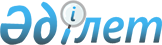 Бөрлі аудандық мәслихатының кейбір шешімдерінің күші жойылды деп тану туралыБатыс Қазақстан облысы Бөрлі аудандық мәслихатының 2018 жылғы 13 сәуірдегі № 23-9 шешімі. Батыс Қазақстан облысының Әділет департаментінде 2018 жылғы 20 сәуірде № 5173 болып тіркелді
      Қазақстан Республикасының 2001 жылғы 23 қаңтардағы "Қазақстан Республикасындағы жергілікті мемлекеттік басқару және өзін – өзі басқару туралы", 2016 жылғы 6 сәуірдегі "Құқықтық актілер туралы" Заңдарына сәйкес Бөрлі аудандық мәслихаты ШЕШІМ ҚАБЫЛДАДЫ:
      1. Осы шешімнің қосымшасына сәйкес Бөрлі аудандық мәслихатының кейбір шешімдерінің күші жойылды деп танылсын.
      2. Аудандық мәслихат аппаратының ұйымдастыру және құқықтық жұмысы бөлімі басшысының міндетін атқарушы (Л.Ж.Уржанова) осы шешімнің әділет органдарында мемлекеттік тіркелуін, Қазақстан Республикасы нормативтік құқықтық актілерінің эталондық бақылау банкінде және бұқаралық ақпарат құралдарында оның ресми жариялануын қамтамасыз етсін.
      3. Осы шешім алғашқы ресми жарияланған күнінен бастап қолданысқа енгізіледі. Бөрлі аудандық мәслихатының кейбір күші жойылған шешімдерінің тізбесі
      1. Батыс Қазақстан облысы Бөрлі аудандық мәслихатының 2013 жылғы 8 ақпандағы №9-2 "Бөрлі ауданында автотұрақтардың (паркингтердің) санаттарын белгілеу, автотұрақтар (паркингтер) үшін бөлінген жерлерге базалық салық ставкаларының мөлшерін ұлғайту және бірыңғай тіркелген салық ставкаларын белгілеу туралы" шешімі (Нормативтік құқықтық актілерді мемлекеттік тіркеу тізілімінде №3194 тіркелген, 2013 жылы 14 наурызда "Бөрлі жаршысы – Бурлинские вести" газетінде жарияланған);
      2. Батыс Қазақстан облысы Бөрлі аудандық мәслихатының 2016 жылғы 22 желтоқсандағы №10-2 "2017-2019 жылдарға арналған аудандық бюджет туралы" шешімі (Нормативтік құқықтық актілерді мемлекеттік тіркеу тізілімінде №4642 тіркелген, 2017 жылы 18 қаңтарда Қазақстан Республикасы нормативтік құқықтық актілерінің эталондық бақылау банкінде жарияланған);
      3. Батыс Қазақстан облысы Бөрлі аудандық мәслихатының 2017 жылғы 26 қаңтардағы №12-1 "Бөрлі аудандық мәслихатының 2016 жылғы 22 желтоқсандағы №10-2 "2017-2019 жылдарға арналған аудандық бюджет туралы" шешіміне өзгерістер енгізу туралы" шешімі (Нормативтік құқықтық актілерді мемлекеттік тіркеу тізілімінде №4681 тіркелген, 2017 жылы 10 ақпанда "Бөрлі жаршысы – Бурлинские вести" газетінде жарияланған);
      4. Батыс Қазақстан облысы Бөрлі аудандық мәслихатының 2017 жылғы 13 наурыздағы №13-1 "Бөрлі аудандық мәслихатының 2016 жылғы 22 желтоқсандағы №10-2 "2017-2019 жылдарға арналған аудандық бюджет туралы" шешіміне өзгерістер енгізу туралы" шешімі (Нормативтік құқықтық актілерді мемлекеттік тіркеу тізілімінде №4742 тіркелген, 2017 жылы 7 сәуірде Қазақстан Республикасы нормативтік құқықтық актілерінің эталондық бақылау банкінде жарияланған);
      5. Батыс Қазақстан облысы Бөрлі аудандық мәслихатының 2017 жылғы 3 мамырдағы №14-1 "Бөрлі аудандық мәслихатының 2016 жылғы 22 желтоқсандағы №10-2 "2017-2019 жылдарға арналған аудандық бюджет туралы" шешіміне өзгерістер енгізу туралы" шешімі (Нормативтік құқықтық актілерді мемлекеттік тіркеу тізілімінде №4798 тіркелген, 2017 жылы 24 мамырда Қазақстан Республикасы нормативтік құқықтық актілерінің эталондық бақылау банкінде жарияланған);
      6. Батыс Қазақстан облысы Бөрлі аудандық мәслихатының 2017 жылғы 7 маусымдағы №15-2 "Бөрлі аудандық мәслихатының 2016 жылғы 22 желтоқсандағы №10-2 "2017-2019 жылдарға арналған аудандық бюджет туралы" шешіміне өзгерістер мен толықтырулар енгізу туралы" шешімі (Нормативтік құқықтық актілерді мемлекеттік тіркеу тізілімінде №4835 тіркелген, 2017 жылы 5 шілдеде Қазақстан Республикасы нормативтік құқықтық актілерінің эталондық бақылау банкінде жарияланған);
      7. Батыс Қазақстан облысы Бөрлі аудандық мәслихатының 2017 жылғы 25 тамыздағы №16-3 "Бөрлі аудандық мәслихатының 2016 жылғы 22 желтоқсандағы №10-2 "2017-2019 жылдарға арналған аудандық бюджет туралы" шешіміне өзгерістер енгізу туралы" шешімі (Нормативтік құқықтық актілерді мемлекеттік тіркеу тізілімінде №4891 тіркелген, 2017 жылы 18 қыркүйекте Қазақстан Республикасы нормативтік құқықтық актілерінің эталондық бақылау банкінде жарияланған);
      8. Батыс Қазақстан облысы Бөрлі аудандық мәслихатының 2017 жылғы 11 қазандағы №18-1 "Бөрлі аудандық мәслихатының 2016 жылғы 22 желтоқсандағы №10-2 "2017-2019 жылдарға арналған аудандық бюджет туралы" шешіміне өзгерістер мен толықтырулар енгізу туралы" шешімі (Нормативтік құқықтық актілерді мемлекеттік тіркеу тізілімінде №4919 тіркелген, 2017 жылы 26 қазанда Қазақстан Республикасы нормативтік құқықтық актілерінің эталондық бақылау банкінде жарияланған);
      9. Батыс Қазақстан облысы Бөрлі аудандық мәслихатының 2017 жылғы 20 желтоқсандағы №21-1 "Бөрлі аудандық мәслихатының 2016 жылғы 22 желтоқсандағы №10-2 "2017-2019 жылдарға арналған аудандық бюджет туралы" шешіміне өзгерістер енгізу туралы" шешімі (Нормативтік құқықтық актілерді мемлекеттік тіркеу тізілімінде №5001 тіркелген, 2017 жылы 29 желтоқсанда Қазақстан Республикасы нормативтік құқықтық актілерінің эталондық бақылау банкінде жарияланған).
					© 2012. Қазақстан Республикасы Әділет министрлігінің «Қазақстан Республикасының Заңнама және құқықтық ақпарат институты» ШЖҚ РМК
				
      Сессия төрағасы

Л.Елеусинов

      Мәслихат хатшысы

А. Куликешев
Бөрлі аудандық мәслихатының
2018 жылдың 13 сәуірдегі
№ 23-9 шешіміне қосымша